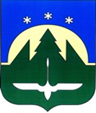 Городской округ Ханты-МансийскХанты-Мансийского автономного округа – ЮгрыДУМА ГОРОДА ХАНТЫ-МАНСИЙСКАРЕШЕНИЕ№ 172-VII РД		                                                         Принято28 апреля 2023 годаО награжденииРассмотрев ходатайства организаций о представлении к награждению, руководствуясь Решением Думы города Ханты-Мансийска от 30 января 2017 года № 78-VI РД «О наградах города Ханты-Мансийска», частью 1 статьи 69 Устава города Ханты-Мансийска,Дума города Ханты-Мансийска РЕШИЛА:1. Наградить Почетной грамотой Думы города Ханты-Мансийска:1.1.	За многолетний добросовестный труд, высокий профессионализм, значительные успехи в организации и совершенствовании образовательного процесса:ШИРЫКАЛОВУ Ирину Григорьевну, учителя начальных классов муниципального бюджетного общеобразовательного учреждения «Средняя общеобразовательная школа № 5 имени Безноскова Ивана Захаровича».2. Наградить Благодарственным письмом Думы города 
Ханты-Мансийска:2.1.	За многолетний добросовестный труд, высокий профессионализм, значительные успехи в организации и совершенствовании образовательного                  и воспитательного процессов:ВАСИЧКИНУ Любовь Петровну, заведующего отделом по питанию муниципального бюджетного общеобразовательного учреждения «Центр образования № 7 имени Дунина-Горкавича Александра Александровича»;ИЛЬИНЫХ Светлану Алексеевну, учителя начальных классов муниципального бюджетного общеобразовательного учреждения «Средняя общеобразовательная школа № 4»;КОБЫЛИНУ Веру Анатольевну, учителя начальных классов муниципального бюджетного общеобразовательного учреждения «Средняя общеобразовательная школа № 4»;ПОПОВУ Ирину Александровну, учителя начальных классов муниципального бюджетного общеобразовательного учреждения «Средняя общеобразовательная школа № 8»;СЕРЕДУ Ольгу Ивановну, учителя начальных классов муниципального бюджетного общеобразовательного учреждения «Центр образования № 7 имени Дунина-Горкавича Александра Александровича»;ШИРОКОРЯДОВУ Юлию Валентиновну, старшего воспитателя муниципального бюджетного дошкольного образовательного учреждения «Детский сад № 17 «Незнайка».2.2.	За добросовестное отношение к исполнению возложенных служебных обязанностей, высокие показатели в работе и в связи                                     с профессиональным праздником:ДОЛГИХ Юлию Аркадьевну, главного специалиста отдела по работе                       с работодателями казенного учреждения Ханты-Мансийского автономного округа – Югры «Ханты-Мансийский центр занятости населения»;КОМЯГИНУ Карину Николаевну, заместителя начальника отдела                        по работе с работодателями казенного учреждения Ханты-Мансийского автономного округа – Югры «Ханты-Мансийский центр занятости населения»;ПУСТОВАРОВУ Любовь Николаевну, начальника отдела трудоустройства казенного учреждения Ханты-Мансийского автономного округа – Югры «Ханты-Мансийский центр занятости населения»;САФРЫГИНУ Анастасию Вячеславовну, заместителя начальника отдела трудоустройства казенного учреждения Ханты-Мансийского автономного округа – Югры «Ханты-Мансийский центр занятости населения»;СУПРУН Людмилу Владимировну, заместителя директора казенного учреждения Ханты-Мансийского автономного округа – Югры                             «Ханты-Мансийский центр занятости населения»;УШАКОВУ Надежду Петровну, ведущего инспектора административного отдела казенного учреждения Ханты-Мансийского автономного округа – Югры «Ханты-Мансийский центр занятости населения»;ШВАЕНКО Викторию Валерьевну, начальника отдела по работе                              с работодателями казенного учреждения Ханты-Мансийского автономного округа – Югры «Ханты-Мансийский центр занятости населения»;ШКИРТУ Лидию Анатольевну, директора казенного учреждения                    Ханты-Мансийского автономного округа – Югры «Ханты-Мансийский центр занятости населения».2.3.	За добросовестный труд, многолетнюю работу по оказанию высококвалифицированной медицинской помощи жителям города                                    Ханты-Мансийска и в связи с профессиональным праздником Днем медицинского работника:ЗАХАРОВУ Наталью Илларионовну, фельдшера скорой медицинской помощи выездной бригады бюджетного учреждения Ханты-Мансийского автономного округа – Югры «Ханты-Мансийская городская клиническая станция скорой медицинской помощи»;КОНАХИНА Андрея Андреевича, водителя скорой медицинской помощи выездной бригады бюджетного учреждения Ханты-Мансийского автономного округа – Югры «Ханты-Мансийская городская клиническая станция скорой медицинской помощи».2.4.	За добросовестный труд, личный вклад в реализацию государственной политики в сфере обязательного медицинского страхования:ИВАНОВУ Ларису Александровну, главного бухгалтера территориального фонда обязательного медицинского страхования Ханты-Мансийского автономного округа – Югры.Председатель Думыгорода Ханты-Мансийска				 	                   К.Л. ПенчуковПодписано28 апреля 2023 года